中华人民共和国有色金属行业标准YS/T XXXXX—XXXX粗氢氧化镍钴化学分析方法第6部分：盐酸不溶物的测定 重量法Methods for chemical analysis of crude nickel cobalt hydroxide—             Part 6：Determination of insoluble substance in hydrochloric acid—                                                  Gravimetric method(点击此处添加与国际标准一致性程度的标识)（本草案完成时间：2021.9.10）XXXX - XX - XX发布XXXX - XX - XX实施中 华 人 民 共 和 国 工 业 和 信 息 化 部  发布前言本文件按照GB/T 1.1—2020《标准化工作导则 第1部分：标准化文件的结构和起草规则》的规定起草。本文件是YS/T XXXX《粗氢氧化镍钴化学分析方法》的第6部分。YS/T XXXX分为以下9个部分：——第1部分：镍含量的测定 丁二酮肟重量法；——第2部分：铬、磷含量的测定 电感耦合等离子体原子发射光谱法；——第3部分：氟离子含量的测定 离子选择性电极法；——第6部分：盐酸不溶物含量的测定 重量法；——第7部分：锰含量的测定 电位滴定法；——第8部分：铜、铝、锂、锌、镉、铅、砷含量的测定 电感耦合等离子体原子发射光谱法；——第9部分：水分含量的测定 烘箱干燥法。请注意本文件的某些内容可能涉及专利。本文件的发布机构不承担识别专利的责任。本文件由全国有色金属标准化技术委员会（SAC/TC 243）提出并归口。本标准起草单位：本标准主要起草人：引言生产粗氢氧化镍钴的原料主要是废锂离子电池废料，通过预处理、酸溶、除杂、碱沉生产得到粗制氢氧化物产品。粗氢氧化镍钴产品的化学成分直接影响到产品质量的好坏，目前产品标准《粗氢氧化镍钴》已报批，预计2021年可发布，建立一套针对粗氢氧化镍钴化学成分的分析方法标准是十分必要的。YS/T XXXX《粗氢氧化镍钴化学分析方法》由九个部分构成。——第1部分：镍含量的测定 丁二酮肟重量法；——第2部分：铬、磷含量的测定 电感耦合等离子体原子发射光谱法；——第3部分：氟离子含量的测定 离子选择性电极法；——第6部分：盐酸不溶物含量的测定 重量法；——第7部分：锰含量的测定 电位滴定法；——第8部分：铜、铝、锂、锌、镉、铅、砷含量的测定 电感耦合等离子体原子发射光谱法；——第9部分：水分含量的测定 烘箱干燥法。本文件的制定为科学、准确的测定粗氢氧化镍钴的化学成分提供了依据，对于提高粗氢氧化镍钴产品质量及减少供应商和客户之间因检测误差造成的商业纠纷具有重要作用，有力的促进了粗氢氧化镍钴产业化发展。范围本文件规定了粗氢氧化镍钴中盐酸不溶物含量的测定方法。本文件适用于粗氢氧化镍钴中盐酸不溶物含量的测定。测定范围：0.10 %～2.00 %。规范性引用文件GB/T 6682  分析实验室用水规格和试验方法GB/T 8170  数值修约规则与极限数值的表示和判定术语和定义原理试料用盐酸溶解，加热煮沸，使用玻璃砂芯坩埚抽滤，水洗后置于105 ℃ ± 2 ℃的电热恒温干燥箱内，烘干至恒重，计算盐酸不溶物的含量。试剂和材料除非另有说明，本文件所用试剂均为分析纯及以上纯度的试剂，所用水符合GB/T 6682规定的三级及三级以上纯度的水。盐酸（1+1）。硝酸银溶液（10 g/L）：称取1 g硝酸银溶解于100 mL水中，加入1 mL硝酸。如有浑浊则过滤使用，储存于棕色瓶中。玻璃砂芯坩埚（30 mL或40 mL）：滤板孔径5 μm～15 μm。仪器设备电热恒温干燥箱，温度能控制在105 ℃ ± 2 ℃范围内。样品样品粒度应不大于0.250 mm。样品分析前应在105 ℃ ± 2 ℃下烘干2 h，并置于干燥器中冷却至室温备用。试验步骤试料称取5.0 g（m）样品（7），精确至0.000 1 g。平行试验平行做两份试验。测定将试料（8.1）置于250 mL烧杯中，用约20 mL水润湿试料，盖上表面皿。缓慢加入40 mL盐酸（5.1），待试料完全溶解后，低温加热煮沸5 min，取下，稍冷。用已恒重（m1）的玻璃砂坩埚（5.3）抽滤，用热水洗涤烧杯至少3次，洗涤滤渣至滤出液用硝酸银溶液（5.2）检查无氯离子为止。将盛有盐酸不溶物的玻璃砂芯坩埚置于105 ℃ ± 2 ℃的电热恒温干燥箱（6）中干燥1 h，取出置于干燥器中冷却至室温，称量（m2），并反复操作至恒重。试验数据处理盐酸不溶物的含量以其质量分数w计，按公式（1）计算：…………………………………（1）式中：m2——恒重后盐酸不溶物和玻璃砂芯坩埚的总质量，单位为克（g）；m1——恒重后玻璃砂芯坩埚的质量，单位为克（g）；m ——称取试料的质量，单位为克（g）；计算结果表示到小数点后两位，按GB/T 8170的规定进行修约。精密度重复性在重复性条件下获得的两次独立测试结果的测定值，精密度实验原始数据参见附录A。在表1给出的平均值范围内，两个测试结果的绝对差值不超过重复性限（r），超过重复性限（r）的情况不超过5%，重复性限（r）按表1数据采用线性内插法或外延法求得：重复性限再现性在再现性条件下获得的两次独立测试结果的测定值，精密度实验原始数据参见附录A。在表2给出的平均值范围内，两个测试结果的绝对差值不超过再现性限（R），超过再现性限（R）的情况不超过5%，再现性限（R）按表2数据采用线性内插法或外延法求得：再现性限试验报告试验报告应包含以下几个方面的内容：——试验对象；——本文件编号；——分析结果及其表示；——与基本分析步骤的差异；——观察到的异常现象；——试验日期。
（资料性）
精密度试验原始数据精密度数据是在2021年由XX家实验室对X个不同水平的样品进行共同试验确定的。每个实验室对每个水平的样品在重复性条件下独立测定7～11次。测定的原始数据见表A.1。精密度试验原始数据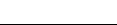 ICS  77.160CCS  H 16YSω/%r/%ω/%r/%实验室水平数nnnnnnnnnnn实验室水平数1234567891011